Job Description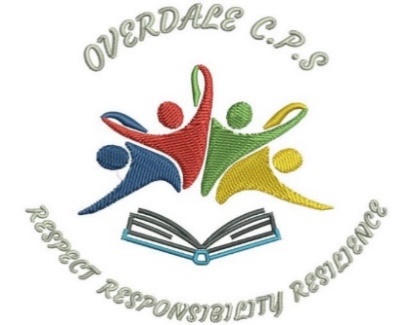 Job title: Senco/ Part time Teacher         Salary: Teachers Pay and ConditionsHours: Full timeContract type: PermanentReporting to: HeadteacherMain purposeThe teacher will:Fulfil the professional responsibilities of a teacher, as set out in the School Teachers’ Pay and Conditions DocumentMeet the expectations set out in the Teachers’ StandardsSenco responsibility:The strategic direction and development of the school’s provision for Special Educational Needs and DisabilitiesSupporting the inclusion of all pupils by leading and managing the deployment and timetabling of the interventions for teachers and support staffThe effective implementation of School and Education Health Care PlansMonitoring teaching and learning activities to meet the needs of pupilsLiaison with other agencies and schoolsAnalysing and interpreting school data for SEND pupils to inform provisionDuties and responsibilitiesTeaching:Plan and teach well-structured lessons to assigned classes, following the school’s plans, curriculum and schemes of workAssess, monitor, record and report on the learning needs, progress and achievements of assigned pupils, making accurate and productive use of assessmentAdapt teaching to respond to the strengths and needs of pupilsSet high expectations which inspire, motivate and challenge pupilsPromote good progress and outcomes by pupilsDemonstrate good subject and curriculum knowledgeParticipate in arrangements for preparing pupils for external testsSenco:Identify and adopt the most effective teaching approaches for pupils with SEND.Monitor, evaluate and adjust teaching and learning activities to meet the needs of pupils with SEND.Identify and teach the basic skills that will develop pupils' ability to work independently.Liaise with other settings at key transition times (e.g. nursery to EYFS, Yr 6 to secondary school etc) to ensure continuity of support and learning.Meet individual pupils needs, including SEND & Looked After Children (PEPs).The ability to teach across all key stages and take groups for Interventions.Whole-school organisation, strategy and developmentContribute to the development, implementation and evaluation of the school’s policies, practices and procedures, so as to support the school’s values and visionMake a positive contribution to the wider life and ethos of the schoolWork with others on curriculum and pupil development to secure co-ordinated outcomesProvide cover, in the unforeseen circumstance that another teacher is unable to teachHealth, safety and disciplinePromote the safety and wellbeing of pupilsMaintain good order and discipline among pupils, managing behaviour effectively to ensure a good and safe learning environmentProfessional developmentTake part in the school’s appraisal proceduresTake part in further training and development in order to improve own teachingWhere appropriate, take part in the appraisal and professional development of othersCommunicationCommunicate effectively with pupils, parents and carersWorking with colleagues and other relevant professionalsCollaborate and work with colleagues and other relevant professionals within and beyond the schoolDevelop effective professional relationships with colleaguesPersonal and professional conductUphold public trust in the profession and maintain high standards of ethics and behaviour, within and outside schoolHave proper and professional regard for the school ethos, policies and practices of the school, and maintain high standards of attendance and punctualityUnderstand and act within the statutory frameworks setting out their professional duties and responsibilitiesManagement of staff and resources Direct and supervise support staff assigned to them, and where appropriate, other teachersContribute to the recruitment and professional development of other teachers and support staffDeploy resources delegated to themNotes:  This job description may be amended at any time in consultation with the postholder.  The job description is illustrative of the general nature and level of responsibility of the role. It is not a comprehensive list of all tasks that the teacher will carry out. The postholder may be required to do other duties appropriate to the level of the role, as directed by the headteacher or line manager.Person SpecificationWe are committed to safeguarding and promoting the welfare of children and young people and expects all staff and volunteers to share this commitment.This post is exempt from the Rehabilitation of Offenders Act 1974 and the appointment is subject to a satisfactory enhanced level disclosure and S128 clearance from the Disclosure & Barring Service (DBS). Desirable/EssentialAttributesExperience of teaching in primary schools in key stage 1 or EYFS Able to evidence excellent pupil progressExperience of working positively and closely with staff, parents and guardiansEffective experience in creating a positive climate and environment to secure accelerated learningRecent OFSTED/experienceEssentialEssentialEssentialEssentialDesirableEducation and TrainingQTSThorough knowledge of teaching, learning and curriculum in primary schoolsCommitment to continued professional developmentEvidence of recent & relevant trainingSafeguarding AwarenessEssentialEssentialEssentialEssentialEssentialProfessional Knowledge and SkillsAn excellent classroom practitionerEffective use of assessment data to plan sequence of learning that secures accelerated progressWork effectively as part of a team, relating well to colleagues, pupils and parentsExcellent use of technology to support learningHigh expectations of all pupilsDetailed knowledge of the National Curriculum and its planning and deliveryImplications of the Code of Practice for Special Educational Needs for teaching and learningEvidence of ability to maintain high standards of behaviour and develop attitudes of care, control and cooperationExperience of curriculum planning as part of a teamAbility to self-motivate and work with support staffHigh level of oral and written communication skills and ability to communicate with a wide range of audiencesAble to offer subject expertiseHigh level of organisational and planning skillsAbility to use initiative, solve problems, make decisions and motivate othersAbility to relate to and empathise with pupils and to build trusting relationships with themEssentialEssentialEssentialEssentialEssentialEssential                        EssentialEssentialEssentialEssential                         EssentialDesirableEssentialEssentialEssentialAny additional factorsA commitment to abide by and promote equal opportunities, Health and Safety and Child Protection Policies including Keeping Children Safe in Education (2019)Commitment to an involvement in extra-curricular activities                                                                                     EssentialEssential